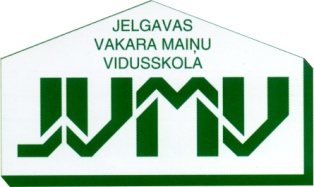 Jelgavas Vakara (maiņu) vidusskolas				Iegūtie punkti____12. ...klases skol.....							Procentuāli______............................................................................			Vērtējums____________1. ieskaites darbs latviešu valodā					Laboja_________________datums..............................................................1.variants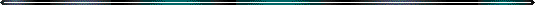 1. daļa (36punkti)1.uzdevums.Liec teikumos pieturzīmes!(20p.)1. Dienas un naktis izkūst kā cukurgraudi melnas kafijas tasē laiks aizklidzina kā vientuļš ormanis pa Marijas ielas bruģi un līdzi tam aiziet arī tā dzīvie liecinieki dodot vietu nākamajām paaudzēm.2. Aleksandrs Čaks leģendārais mīlestības Rīgas un strēlnieku dzejnieks joprojām ir kopā ar pilsētas ielām kioskiem afišu stabiem un sapņiem kuru ir vairāk nekā sīknaudas.3. A. Čaks ir dzīvs un būs dzīvs   to savos dzejoļos apliecina O.Vācietis rakstīdams ka Rīgas trotuāri ir karsti jo uz katra no tiem ir Čaka sirds.4. Dzejnieka tēvs ir Jānis Čadarainis taču Čaka uzvārds nebūt nav autora izgudrojums bet patapināts gan no vectēva Jēkaba gan tēva kuru dokumentos agrāk bijis rakstīts dubultuzvārds „Čadarainis-Čaks”.5.Pelēkā 1925 gada dienā Saeimas deputāts un Nacionālā teātra direktors Rainis ir radošo spēku pilnbriedā bet kāds 23 gadus vecs jauneklis Aleksandrs Čadarainis kam uzvārda otrā daļa ir vienāda ar Raini izbrīnīts pārlasa savu pirmo Latvijas presē iespiesto dzejoli.6. Čaks ir Rīgas dziesminieks jo neviens cits nav tik skaistus dzejoļus veltījis savai pilsētai jo neviens nav tā aprakstījis mīļos ormaņus raibās izkārtnes un afišas.7.Viņam bija īpaša attieksme pret lietām un priekšmetiem viņš ticēja ka tie dzīvo savu dzīvi ka tiem ir dvēsele un ka tikai cilvēks savā augstprātībā to reizēm neievēro.8.Pārdaugavā ir Tempļa iela, kur dzīvojusi dzejnieka vecmāmiņa un šo pilsētas nomali Čaks sauc par savu paradīzi kur var atpūsties no bulvāru kņadas.9.Ir fantastiska sajūta lasīt Čaka dzeju bet var taču arī klusi dziedāt	Liepas satumst. Lapās apklust vēji,	Savāds gurdums zāli lejup māc.10. Dzejnieks iepazinis latviešu strēlnieku gaitas skaudri un ar mīlestību dzejo par latviešu zēniem kuri cīnoties par savu zemi guva pasaules slavu.2.uzdevums. No darbības vārda nenoteiksmes veido norādīto formu un ieraksti to tekstā!/16p./2. daļa (33 punkti)2. uzdevums. Lasi jauniešu diskusiju un veic uzdevumus! (22 p.)1. viedoklisJaunieši un grāmatas. Daudziem šķiet, ka tie ir nesavienojami vārdi. Jā, ir neliela jauniešu daļa, kuri lasa, taču viņu, šķiet, ir ļoti, ļoti maz. Domāju, ka liela daļa jauniešu grāmatas nelasa, jo ir pieejams dators, internets, televīzija. Jaunieši pārnāk no skolas, ieslēdz datoru un sāk spēlēt spēles vai arī vienkārši sarakstās ar saviem draugiem. Mūsdienās cilvēki, ne tikai jaunieši, dod priekšroku ērtībām. Kāpēc veltīt nedēļu grāmatas izlasīšanai, ja var noskatīties filmu, kura uzņemta pēc kādas grāmatas motīviem, piemēram, “Da Vinči kods” vai “Krēslas” sērijas? Mūsdienu sabiedrība cieš no laika trūkuma. Arī jauniešiem pēc skolas jāveic mājasdarbi, jāapmeklē pašdarbības nodarbības un jābūt aktīviem arī citās jomās. Protams, ne katrs to visu dara, taču laika tiešām ir maz. Nepieciešams arī kārtīgs miegs. Tāpēc mēs, jaunieši, nelasām, jo trūkst laika vai arī vēlēšanās to darīt. 2. viedoklisSkolas mācībām un pētniecisko darbu veikšanai nepieciešamo informāciju jaunieši var iegūt internetā, tas aizstāj enciklopēdijas. Meitenes nelasa romānus, jo biezās grāmatas aizstājušas filmas televīzijā. Arī stāsti no dzīves jauniešus vairs neinteresē, jo ir pieejami dažādu slavenu cilvēku “blogi” jeb dienasgrāmatas. Pat avīžu rakstus internetā var noklausīties, nevis izlasīt. Tas padara cilvēka dzīvi vienkāršāku. Kāpēc lasīt, ja var noklausīties rakstu par totalitārajiem režīmiem Latvijā un vienlaicīgi gatavot pusdienas? Tāpēc nav jābrīnās, ka netiek lasītas grāmatas, ja ir tik daudz dažādu citu iespēju izklaidēties: apmeklēt koncertus, satikties ar draugiem, ceļot?Un vēl. Protams, skolotāji piedāvā obligātās literatūras sarakstu, taču kur ir garantija, ka tas, kuram nepatīk lasīt, iedziļināsies lasītajā? Vai ir jēga likt lasīt, ja cilvēks to dara, piespiežot sevi, dusmojoties uz skolotāju, domājot par piecpadsmit citām lietām? 3. viedoklis  Jaunietim vēlme lasīt ir ļoti atkarīga no audzināšanas un vecākiem. Ja vecāki mūžā ir izlasījušī trīs grāmatas, tad arī no bērna nevar gaidīt neko vairāk. Ja vecāki no agras bērnības nelasa priekšā, viņi bērnam liedz interesi par lasīšanu, un tad arī jaunieša vecumā viņš nelasīs. Lai lasītu grāmatas ar aizrautību, ir jāmīl pats lasīšanas process. Piemēram, manā ģimenē mamma daudz lasa, tādēļ patika lasīt grāmatas man ir no viņas. Jau pirmajā klasē izlasīju A. Brigaderes stāstu grāmatu. Tiesa, daudz nesapratu, bet tas, ka to izlasīju, man pašai liek priecāties. Atceros – grāmatas sāku lasīt 5 gadu vecumā un turpinu līdz šodienai. Esmu izlasījusi aptuveni 1000 grāmatu, un tas nemaz neprasa daudz laika, kādas 2 stundas vakarā pirms gulētiešanas. 4. viedoklis Skaidrs, ka grāmatu lasīšana paplašina redzesloku, kas varētu noderēt, lai dzīvē tiktu tālāk nekā nelasītāji. Veicot jebkādu darbību, līdzi attīstās arī smadzenes, kas jau nu noteikti noderēs katram. Lasīšana, īpaši plašu tekstu, piespiež par vienu vai vairākām parādībām ilgstoši domāt, jo taču jāatceras, kas rakstīts pirmajā lappusē, lai saprastu, par ko runāts pēdējā. Citiem vārdiem sakot, lasīšana attīsta analītisko domāšanu. Tā iemāca koncentrēties ilgstošam, produktīvam darbam, kas, jādomā, noderēs jebkuram, gan auto remontējot, gan iestādi vadot. Uzskatu, ka filmskatītāji informāciju spiesti uztvert virspusēji, sekli, jo jāpieņem režisora, operatora u. c. izfantazētais, nevis paša izdomātais. Uzmini nu! Kas vairāk kroko smadzenes – paša domāšana vai paša nedomāšana?1. Uzraksti saviem vārdiem katra diskusijas dalībnieka teiktā galveno domu! (8 p.)2. Formulē diskusijas tematu! (2 p.)______________________________________________________________________________________________________________________________________________________________________3. Uzraksti ap 90 vārdu plašu viedokli par diskusijas tematu! (9 p.)__________________________________________________________________________________________________________________________________________________________________________________________________________________________________________________________________________________________________________________________________________________________________________________________________________________________________________________________________________________________________________________________________________________________________________________________________________________________________________________________________________________________________________________________________________________________________________________________________________________________________________________________________________________________________________________________________________________________________________________________________________________________________________________________________________________________________________________________________________________________________________________________________________4. Atrodi dotajā vārdu rindā 2. viedokļa teksta svešvārdiem atbilstošu sinonīmu un ieraksti tabulā! (1 p.)attēls, informācija, noteikumi, mīts, tālrāde, reglaments, represīvs, uzziņu literatūra, visaptverošs, valsts iekārta, vispusīgs5. Atrodi un atzīmē ar ×, kurā nozīmē lietots vārds 4. viedokļa tekstā ar nozīmi skaidrs un darbība! (2 p.)skaidrs bez mākoņiem; tīrs, dzidrs, nepiesārņots; tāds, kas ir labi saprotams, atšķirams; godīgs, atklāts, tāds, kas neliekuļo; noteikts, tāds, kas neizraisa šaubas; tāds, ko lieto tūlītējos norēķinos (par naudu); tāds, kas nav apreibis (no alkohola, narkotikām)darbība darbošanās kādā nozarē; kustība, rīcība; iedarbība, process; norise orgnismā, dzīvības process; darbības process (par ierīcēm); notikumu gaita; matemātiska skaitļošana (Latviešu valodas vārdnīca. Rīga : Avots, 2006.)3. uzdevums. Lasi Latvijas Republikas “Pilsonības likuma” fragmenta tekstu un veic uzdevumu! (11 p.)TREŠĀ NODAĻALATVIEŠU VALODAS PRASMES PĀRBAUDES KĀRTĪBA20. pants. Latviešu valodas prasmes līmenisPersona prot latviešu valodu, ja tā1) pilnībā saprot sadzīves un oficiāla rakstura informāciju;2) brīvi var stāstīt, sarunāties un atbildēt uz jautājumiem par sadzīves rakstura tēmām;3) var tekoši lasīt un saprast jebkurus sadzīves rakstura tekstus, likumus un citus normatīvos aktus, sadzīves rakstura instrukcijas un pamācības;4) prot uzrakstīt atstāstījumu par sadzīves rakstura tēmu.21. pants. No latviešu valodas prasmes pārbaudes atbrīvojamās personasIzskatot naturalizācijas iesniegumus, no latviešu valodas prasmes pārbaudes atbrīvo:1) personas, kuras ieguvušas vispārējo izglītību latviešu mācībvalodas skolā;2) 1. grupas invalīdus, kuriem invaliditāte piešķirta bez termiņa ierobežojuma.Likums Saeimā pieņemts 1994. gada 22. jūlijā.Valsts prezidents G. Ulmanis3.1. Nosaki teksta fragmenta valodai raksturīgas pazīmes un izraksti piemērus! (5 p.)3. 2. Formulē teksta mērķi un raksturo tā aktualitāti! (3 p.)3. 2. Formulē teksta mērķi un raksturo tā aktualitāti! (3 p.)Mērķis____________________________________________________________________________________________________________________________________________________________________________________________________________________________________________________________________________________________________________________________________________Aktualkitāte_______________________________________________________________________________________________________________________________________________________________________________________________________________________________________________________________________________________________________________________________________________________________________________________________________________________________3.3. Uzraksti, kurš literārās valodas stils ir dotais teksta paraugs! Novērtē, minot 2 pazīmes, kas pamato šā valodas stila atbilstību tā mērķim! (3 p.)____________________________________________________________________________________________________________________________________________________________________________________________________________________________________________________________________________________________________________________________________________3. daļa. Pārspriedums (34 p.)4. uzdevums. Izvēlies vienu no tematiem un uzraksti pārspriedumu (350–400 vārdu), izmantojot pamatojumam Latvijas kultūras un latviešu literatūras faktus!1. Es lepojos ar…2. Mani sarunu biedri latviešu literatūrā.3. “Sava zeme – māte, sveša – pamāte.” (Latviešu sakāmvārds)1. Kurš gan ____________________________________________ /īstenības izteiksmes saliktā tagadne/, ka jau senatnē pašu svarīgāko ziņu nogādāšanai _____________________________________ /ciešamās kārtas pagātne/ pasta baloži.2. Latvijā ar pasta baložu saimniecību _____________________________ /īstenības izteiksmes vienkāršā tagadne/ tikai pāris cilvēku.3. Viens no tiem ____________________________/īstenības izteiksmes vienkāršā tagadne/ Otaņķos visu mūžu ___________________________________ /lokāmais darāmās kārtas tagadnes divdabis/  Zigurds Lūkass.4.Viņš jau puikas gados ____________________/lokāmais darāmās kārtas pagātnes divdabis/ ar baložiem. Tēvocis,-____________________________ /nelokāmais divdabis/ cīnīties  latviešu leģionā, ___________________________________________/lokāmais darāmās kārtas pagātnes divdabis/ zēnam savu baložu mītni, kas __________________________ /īstenības izteiksmes vienkāršā pagātne/ Liepājā.5. Zigurda Lūkasa ___________________________/lokāmais ciešamās kārtas pagātnes divdabis/ pasta baloži  __________________________________ /īstenības izteiksmes vienkāršā pagātne/ starptautiskajās sacensībās.6. Vidējais pārlidojuma trases garums ___________________________/atstāstījuma izteiksmes vienkāršā tagadne/ 200 kilometru, taču garajos maršrutos _____________________/vajadzības izteiksmes vienkāršā pagātne/1000 un pat vairāk kilometru.7.Tagad, _______________________________/daļēji lokāmais divdabis/ jau pensijā, Zigurds visu brīvo laiku  _________________________/īstenības izteiksmes vienkāršā tagadne/ __________________/nenoteiksme/ savai aizrautībai.nebūt, dzirdētizmantotaizrautiesbūtdzīvotiedraudzētiesaizietuzticētatrastiesaudzētpiedalītiesbūtlidotbūtvarētveltītViedoklisGalvenā doma1. viedoklis2. viedoklis3. viedoklis4. viedoklisDotie vārdirežīmstelevīzijatotalitārsenciklopēdijaAtbilstošais sinonīmsValodas novērtējuma kritērijiValodas līdzekļiPiemērs, paskaidrojumsMorfoloģiskaislīmenis1.Liels lietvārdu īpatsvars parādību un jēdzienu nepārprotamai, precīzai nosaukšanai.21. pantā no 35 vārdiem 22 ir lietvārdi (vairāk nekā 60 %). Lietvārdi piešķir tekstam lietišķumu, precizitāti, izpratnes skaidrību.Morfoloģiskaislīmenis2.Leksiskaislīmenis1.Leksiskaislīmenis2.Sintaktiskaislīmenis1.Sintaktiskaislīmenis2.